Program konferencji: Utracone/poszukiwane/oswojone dziedzictwo kulturowe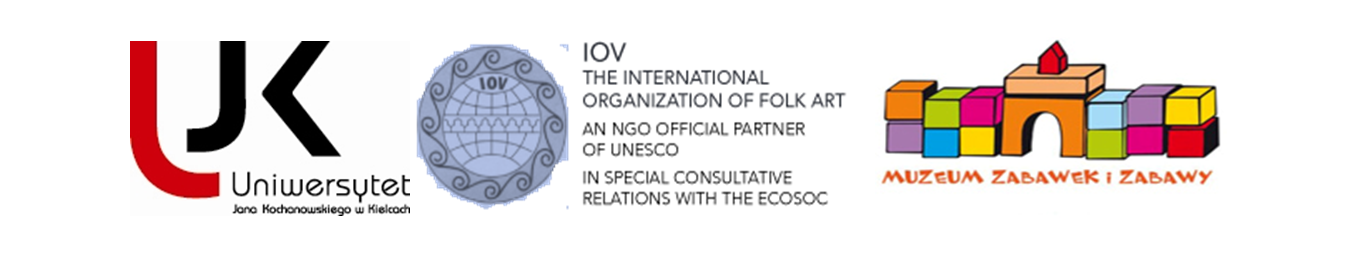 Kielce, 4 – 6 lipca 2019 rokuMiejsce obrad: Wydział Pedagogiczny i Artystyczny, ul. Krakowska 11Uniwersytet Jana Kochanowskiego w Kielcach9.00 – 9.30 - otwarcie konferencji: (CEART A)prof. UJK dr hab. Sławomir Koziej, Dziekan Wydziału Pedagogicznego i Artystycznego UJKprof. Mag. Hans Joachim Holz, Vice-President of The International Organization of Folk Art prof. dr hab. Anna Brzozowska-Krajka, Przewodnicząca Sekcji Polskiej The International Organization of Folk Artmgr Maciej Obara, Dyrektor Muzeum Zabawek i Zabawy w KielcachPrzerwa kawowa (11.30-12.00)Przerwa obiadowa, godz. 14.00-15.00Koncert w Muzeum Hammonda, oddziale Muzeum Zabawek i Zabawy w Kielcach; koktajl powitalny, ul. Kościuszki 13, godz. 18.00Obrady dn. 5 lipca 2019 rokWydział Pedagogiczny i Artystyczny UJK, ul. Krakowska 11Przerwa kawowa: 11.00-11.30Przerwa obiadowa godz. 13.30-15.00Bankiet, uroczysta kolacja w Willi Hueta, godz. 18.30; ul. Juliusza Słowackiego 25Obrady dnia 6 lipca 2019 r. Sesja wyjazdowaSkansen  Muzeum Wsi Kieleckiej w Tokarni k/Kielc, zwiedzanie w godz. 10.00-12.30Obiad w karczmie świętokrzyskiej na terenie skansenu.I Sesja plenarna;  4 lipca 2019;  godz.: 9.30 -12.00 (CEART A)Prowadzenie: prof. dr hab. Anna Brzozowska-Krajka, dr hab. Halina Mielicka-Pawłowska, prof. UJK	9.30-9.50: prof. dr hab. Violetta Krawczyk-Wasilewska (Uniwersytet Łódzki), Kultura ludowa w dobie dygitalnej, czyli o nowych konotacjach starej terminologii 9.50-10.10: ks. dr hab. Sławomir Chrost, prof. UJK (Uniwersytet Jana Kochanowskiego, Kielce),  Dziedzictwo kulturowe w ujęciu Chantal Delsol 10.10-10.30: dr hab. Katarzyna Smyk prof. UMCS (Uniwersytet Marii Curie-Skłodowskiej, Lublin), Monitoring niematerialnego dziedzictwa kulturowego w Polsce – założenia, funkcje, wątpliwości10.30-10.50: doc.  Daniel Drápala  (Masaryk University, Brno), Kapitał społeczny niematerialnego dziedzictwa kulturowego10.50-11.30: dyskusja1. sesja panelowa:   4 lipca 2019;  godz.: 12.00 – 14.00  (CEART A)2. sesja panelowa; 4 lipca 2019; godz.  12.00.-14.00 (CEART B) Prowadzenie: dr hab. Teresa Smolińska prof. UO, dr Bartłomiej KotowskiProwadzenie: dr hab. Robert Lipelt prof. PWSZ, dr Barbara Klasińska12.00-12.15: dr Andrzej Kościołek (Uniwersytet Jana Kochanowskiego, Kielce), Utracone dziedzictwo społeczno-kulturowe regionu świętokrzyskiego 12.00-12.15: prof. dr hab. Elena Reprintseva (Kursk State University), The transformation of Wedding Rituals Playing in Central Russia: From the Past to the Present12.15-12.30: dr Piotr Czepas (Muzeum Archeologiczne i Etnograficzne  w Łodzi), Utracone w XX wieku. O przeszłości podbełchatowskich wsi przed wydobyciem węgla brunatnego12.15-12.30: mgr Agnieszka Monies-Mizera (Uniwersytet Marii Curie-Skłodowskiej, Lublin), Czy wesele to nadal rite of passage? Utracone/pozyskane zachowania kulturowe12.30-12.45: dr Kinga Czerwińska (Uniwersytet Śląski w Katowicach), Potencjał dziedzictwa industrialnego Górnego Śląska we współczesnym dizajnie12.30-12.45: dr Marta Wilk (Uniwersytet Jana Kochanowskiego, Kielce), Biesiady alkoholowe jako tradycyjne i współczesne zachowania ludyczne  12.45-13.00: mgr Karolina Dziubata (Uniwersytet im. Adama Mickiewicza, Poznań), Konflikt społeczny a ochrona niematerialnego dziedzictwa kulturowego12.45-13.00: dr Ewa Baniowska-Kopacz (Polska Akademia Nauk), Współczesne wiślańskie dożynki. Tradycja zreinterpretowana13.00-13.15: mgr Natalie Moreno-Kamińska (Uniwersytet Łódzki), `Art._Inkubator` w Fabryce Sztuki jako przykład utraconego, poszukiwanego i odzyskanego dziedzictwa Łodzi przemysłowej 13.00-13.15: mgr Marcela Szymańska (Uniwersytet Opolski), Pamięć o dzieciństwie w opowieściach wspomnieniowych najstarszych generacji – na przykładzie subregionu raciborskiego13.15-13.30: mgr Bernadeta Kosztyła (nauczyciel dyplomowany, Kraków, Warszawa), Edukacja regionalna dzieci i młodzieży13.15-13.30: dr Tomasz Michalewski (Uniwersytet Opolski), Przywracanie pamięci: rzecz o pasjach zbieraczych Konrada Mientusa 13.30-14.00 - dyskusja13.30-14.00 dyskusja 3. sesja panelowa 3; 4 lipca 2019 r., godz. 15.00-17.00 (CEART A)Prowadzenie: ks. dr hab. Sławomir Chrost prof. UJK, dr Magdalena Szalbot15.00-15.20: prof. dr hab. Halina Rusek, (Uniwersytet Śląski w Katowicach), Tu byli arianie – zapomniane dziedzictwo wsi świętokrzyskiej15.20-15.35: dr Małgorzata Strzelec (Uniwersytet Jana Kochanowskiego, Kielce), Ochrona niematerialnego dziedzictwa kulturowego wyzwaniem dla społeczności lokalnej (na przykładzie uroczystości odpustowych ku czci św. Rocha w Miksztacie)15.35-15.50: dr Joanna Dziadowiec-Greganić (Państwowe Muzeum Etnograficzne w Warszawie), Wokół wiśniowskiej bożnicy, bandy Burka i targowicy, czyli międzykulturowość dziedzictwa pogranicznej Gminy Wiśniowa w świadomości jej mieszkańców15.50-16.05: mgr Bartosz Arkuszewski (Uniwersytet Jagielloński), Dziedzictwo zapożyczone – dziedzictwo oswojone. Kult św. Rity i św. Charbela wśród „krakowskich świętych”16.05-16.20: mgr Łukasz Zapała (Podhalańska Państwowa Wyższa Szkoła Zawodowa w Nowym Targu), Postać płanetnika w dawnych wierzeniach ludowych i świadomości współczesnych górali zagórzańskich16.20-16.35: dr Andrzej Stachowiak (Muzeum Wsi Kieleckiej), „Umarłe cmentarze”. Kirkuty jako utracone dziedzictwo kulturowe Kielecczyzny16.35-17.00; dyskusjaII Sesja plenarna;   5 lipca 2019;  godz.: 9.00 – 11.00.00 (CEART A)Prowadzenie: dr hab. Katarzyna Smyk prof. UMCS, dr Andrzej Kościołek9.00-9.20: prof. dr hab. Anna Brzozowska-Krajka (Uniwersytet Marii Curie-Skłodowskiej, Lublin), „Rzeczy i idee”: regionalna tradycja ocalona – czy tylko od święta (casus góralszczyzny amerykańskiej)9.20-9.50: dr hab. Robert Lipelt prof. PWSZ, (Państwowa Wyższa Szkoła Zawodowa w Sanoku), Przykłady restytucji dziedzictwa kulturowego w polskich Bieszczadach9.50-10.10: dr hab. Teresa Smolińska prof. UO (Uniwersytet Opolski), Zróżnicowana tradycja kulturowa mniejszości niemieckiej na Górnym Śląsku: poszukiwanie, odtwarzanie i zapożyczanie10.10-10.30: dr Michał Łyszczarz (Uniwersytet Warmińsko-Mazurski w Olsztynie), Znaczenie dziedzictwa kulturowego polskich Tatarów dla tożsamości grupy i kultury narodowej 10.30-11.00 dyskusja4. Sesja panelowa;  5 lipca 2019;  godz.: 11.30 – 14.00 (CEART A)5. Sesja panelowa; 5 lipca 2019; godz. 11.30-14.00 (CEART B)Prowadzenie: dr hab. Maria Sroczyńska prof. UKSW, dr Tomasz Michalewskidoc. Daniel Drápala, dr Renata Hołda11.30-11.50: dr hab. Dorota Świtała-Trybek prof. UO (Uniwersytet Opolski),  Odtwarzane kulinarne dziedzictwo kulturowe 11.30-11.50: dr hab. Anna Mlekodaj (Podhalańska Państwowa Wyższa Szkoła Zawodowa w Nowym Targu), Gwara – dziedzictwo utracone, ale wciąż dostępne11.50-12.05: dr Bartłomiej Kotowski (Uniwersytet Jana Kochanowskiego, Kielce), Kresy konsumpcjonizmu, czyli gdzie jest ludziom tak dobrze, jak tu we Lwowie? 11.50-12.05: dr Anna Sznajder (Polskie Towarzystwo Ludoznawcze, Kraków), Warsztaty koronki jako przykład niematerialnego dziedzictwa kulturowego. Refleksja z badań terenowych12.05-12.20: mgr Adam Muras (Masaryk University, Brno), Intangible Cultural Heritage in Space and Time. Research into traditional folk customs in the second half of the 20th century and their benefit for the analyses of current situation12.05-12.20: mgr Patrycja Laskowska-Chyla (Uniwersytet Jagielloński) Serce Lasowiackie – współczesne znaczenia i rola kreowania tożsamości 12.20-12.35: dr Krzysztof Karbownik (Muzeum Wsi Kieleckiej), Świat drzemiącej wyobraźni – o przeszłości i przyszłości zabawkarstwa ludowego12.20-12.35: mgr Michalina Janaszak (Uniwersytet im. Adama Mickiewicza, Muzeum-Zamek Górków w Szamotułach), Utracone czy odzyskane? Kaliskie problemy z dziedzictwem12.35-12.50: dr Magdalena Szalbot (Uniwersytet Śląski w Katowicach),  Dawne zabawki i zabawy dzieci wiejskich uchwycone w kadrze. Odnajdywanie ludycznych elementów dziedzictwa kulturowego w zasobach fotograficznych Cyfrowego Archiwum Polskiego Atlasu Etnograficznego12.35-12.50: dr Małgorzata Michalska (Uniwersytet Wrocławski), „Sokolniki tkwią we mnie…”. Utracone ale czy zapomniane dziedzictwo kulturowe podlwowskiej wsi?12.50-13.05: dr Michał Mazurkiewicz (Uniwersytet Jana Kochanowskiego, Kielce), Sport i rozrywka w sztuce – polskie malarstwo o tematyce konnej12.50-13.05: mgr Halina Tylka (nauczyciel), Podhalańskie tradycje pasterskie w świadomości młodego pokolenia górali13. 05-13.30 Dyskusja13. 05-13.30 DyskusjaIII Sesja plenarna;  5 lipca 2019;  godz.: 15.00 – 17.00 (CEART A)Prowadzenie dr hab. Dorota Świtała-Trybek prof. UO, dr Michał Mazurkiewicz15.00-15.20: dr hab. Maria Sroczyńska prof. UKSW (Uniwersytet Kardynała Stefana Wyszyńskiego, Warszawa), Współczesne rytuały patriotyczne – oswojone dziedzictwo kulturowe?15.20-15.50: dr Barbara Klasińska (Uniwersytet Jana Kochanowskiego, Kielce), Tradycja w „nowych szatach”: pomiędzy konserwatywnym oddaniem na rzecz dziedzictwa kulturowego a wyzwolonym stosunkiem wobec współczesności 15.50-16.10: dr Renata Hołda (Uniwersytet Jagielloński),  Co to znaczy posiadać dziedzictwo kulturowe? O esencjalizacji i konsumowaniu różnic kulturowych16.10-16.30: dr hab. Halina Mielicka-Pawłowska prof. UJK (Uniwersytet Jana Kochanowskiego, Kielce), Utracone, poszukiwane, oswojone tradycje  wyobrażeń religijnych 16.30-17.00;  dyskusja12.30-13.30 Panel dyskusyjnyProwadzenie: prof. dr hab. Halina RusekModeratorzy: doc. Daniel Drápala, ks. dr hab. Sławomir Chrost prof. UJK,  dr hab. Robert Lipelt prof. PWSZ, dr hab. Teresa Smolińska prof. UO: dr hab. Katarzyna Smyk prof. UMCS, dr hab. Maria Sroczyńska prof. UKSW. 13.30-14.00 Zakończenie konferencji,  prof. dr hab. Anna Brzozowska-Krajka, dr hab. Halina Mielicka-Pawłowska, prof. UJK